«Профилактика клещевого энцефалита!»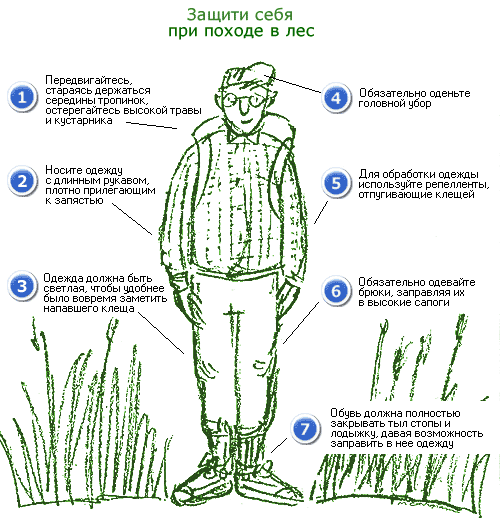 1. Вакцинация. Наиболее эффективной защитой от клещевого энцефалита является вакцинация.  Все продающиеся средства в зависимости от действующего вещества  делятся на 3 группы. Репеллентные - отпугивают клещей. Акарицидные - убивают! Инсектицидно-репеллентные - препараты комбинированного действия, то есть убивающие и отпугивающие клещей. Репеллентные:  Наносят на одежду и открытые участки тела в виде круговых полос вокруг коленей, щиколоток и груди. Клещ избегает контакта с репеллентом и начинает ползти в противоположную сторону. Защитные свойства одежды сохраняются до пяти суток. Дождь, ветер, жара и пот сокращают время действия защитного средства.  Преимущество отпугивающих средств в том, что их используют и для защиты от гнуса, нанося не только на одежду, но и на кожу. Более опасные для клещей препараты наносить на кожу нельзя. Акарицидные Препараты обладают нервно-паралитическим действием на клещей. Это проявляется через 5 минут:  у насекомых наступает паралич конечностей, и они отпадают от одежды. Инсектицидно-репеллентные Эффективность при правильном применении приближается к 100 процентам. Лабораторными испытаниями доказано, что при правильном (!) применении репеллентных препаратов отпугивается до 95 процентов прицепившихся клещей. Так как большая часть клещей прицепляется к брюкам, их необходимо обрабатывать более тщательно. Особенно внимательно нужно обрабатывать одежду вокруг щиколоток, коленей, бедер, талии, а также манжеты рукавов и воротник. Способ применения и нормы расхода всех препаратов должны быть указаны на этикетке. 2. Правила  защиты от укусов клещей - избегайте места обитания клещей, особенно в мае-июле - для прогулок в лесу, лесопарках выбирайте светлую одежду, чтобы клеща было легче заметить.  - находясь в лесу, где можно встретить клещей, защищайте себя от заползания их под одежду и присасывания к телу. - Собираясь в лес, лучше надеть спортивную куртку на молнии с манжетами на рукавах. Рубашку заправьте в брюки. Брюки заправляются в носки. Голову повязать платком  или надеть плотно прилегающую шапочку. - находясь в лесу,  не реже 1 раза в 2 часа проводите само и взаимоосмотры. - используйте специальные отпугивающие средства. «Симптомы проявления клещевого энцефалита у человека. Способы и методы  его лечения»  Первые признаки заражения клещевым энцефалитом  у человека Клинические проявления клещевого энцефалита многообразны, течение вариабельно. Инкубационный период длится от 1 до 30 дней. - заболевание начинается внезапно с озноба, быстрого повышения температуры тела до 38-39 о С. Температура держится 5-10 дней. - беспокоит сильная головная боль, боль во всем теле, разбитость, слабость, нарушение сна, тошнота, иногда рвота. -  лицо и глаза становятся красные. - с 3-5 дня болезни развивается поражение нервной системы: заторможенность, сонливость, бред, галлюцинации, двигательное возбуждение, иногда развиваются судороги. - у части больных заболевание осложняется параличами мышц шеи и верхних конечностей: появляется слабость в руке или ноге вплоть до полной невозможности совершать движения; при развитии подобных параличей в мышцах шеи наблюдается - “свисающая голова”. - достаточно характерным признаком клещевого энцефалита являются непроизвольные подергивания отдельных групп мышц. Может наблюдаться чувство онемения кожи в отдельных частях тела. При тяжелом течении болезни может быть неясность речи, поперхивание, затруднение глотания. - грозным осложнением клещевого энцефалита является нарушение дыхания: частое или редкое дыхание, возникающие непродолжительные остановки дыхания, которые могут закончиться полной остановкой дыхания и смертью больного.  Первая  помощь пострадавшему от укуса клеща. Лечение При обнаружении присосавшегося клеща необходимо немедленно обратиться в медицинское учреждение. При самостоятельном удалении клеща необходимо соблюдать следующие рекомендации: - захватить клеща пинцетом или обернутыми чистой марлей пальцами как можно ближе к его ротовому аппарату и, держа строго перпендикулярно поверхности укуса, повернуть тело клеща вокруг оси, извлечь его из кожных покровов; - удаление клеща необходимо производить с осторожностью, не сдавливая руками его тело, поскольку при этом возможно выдавливание содержимого клеща вместе с возбудителями болезней в ранку. - важно не разорвать клеща при удалении - оставшаяся в коже часть может вызвать воспаление и нагноение. При этом стоит учесть, что при отрыве головки клеща процесс инфицирования может продолжаться, так как в слюнных железах и протоках присутствует значительная концентрация вируса клещевого энцефалита. - место укуса продезинфицировать любым пригодным для этих целей средством (70% спирт, 5% йод, одеколон и т.д.); - после извлечения клеща необходимо тщательно вымыть руки с мылом; - в случае отрыва головки или хоботка клеща (случайно или во время его удаления) на коже остается черная точка, которую необходимо обработать 5% йодом и оставить до естественной элиминации. - клещей, извлеченных из кожи, необходимо доставить в лабораторию ФБУЗ «Центр гигиены и эпидемиологии в Ханты-Мансийском автономном округе – Югре в городе Нижневартовске и в Нижневартовском районе, в городе Мегионе и в городе Радужном», где проведут исследования клеща на зараженность вирусами клещевого энцефалита;  - в случае, если возможности доставить снятого клеща в лабораторию – его (клеща) следует сжечь или залить кипятком. ПОМНИТЕ!  Больной как источник инфекции для окружающих не опасен. Заболевание может закончиться: - полным выздоровлением, - инвалидностью на всю жизнь. - смертью больного. Перенесенное заболевание оставляет стойкую невосприимчивость  к болезни. 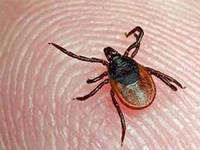 Осторожно, клещ!